( سيرة علمية ) الاسم :  جمال عبد الجبار عطاوي عبد الله                                                                                             موقع العمل: المعهد الطبي التقني/ المنصور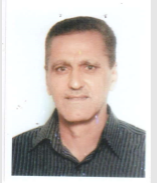 الشهادات : دكتوراهاللقب العلمي: مدرس مساعدالتخصص العام : كيمياء حياتيةالتخصص الدقيق : كيمياء سريريةالمجال البحثي : كيمياء حياتية وسريريةيتحمل التدريسي والتشكيل كافة التبعات القانونية والادارية عن صحة ودقة المعلومات المثبتة في اعلاهالمواد الدراسية التي قام بتدريسها في الدراسات :(اوليه  l العليا )الدراسات الاوليةالدراسات الاوليةالدراسات العلياالدراسات العلياالمواد الدراسية التي قام بتدريسها في الدراسات :(اوليه  l العليا )1الكيمياء السريريةالمواد الدراسية التي قام بتدريسها في الدراسات :(اوليه  l العليا )المواد الدراسية التي قام بتدريسها في الدراسات :(اوليه  l العليا )المواد الدراسية التي قام بتدريسها في الدراسات :(اوليه  l العليا )المواد الدراسية التي قام بتدريسها في الدراسات :(اوليه  l العليا )المواد الدراسية التي قام بتدريسها في الدراسات :(اوليه  l العليا )عدد الاشراف على طلبة الدراسات العليادبلوم عاليماجستير دكتوراهعدد الاشراف على طلبة الدراسات العلياعدد البحوث المنشورهمحليعربي عالميعدد البحوث المنشوره17المؤلفات والكتب وبراءات الاختراعالمؤلفات والكتب وبراءات الاختراعالمؤلفات والكتب وبراءات الاختراعالمؤلفات والكتب وبراءات الاختراعالمشاركة في المؤتمرات1المشاركة في المؤتمراتالمشاركة في المؤتمراتالمشاركة في المؤتمرات